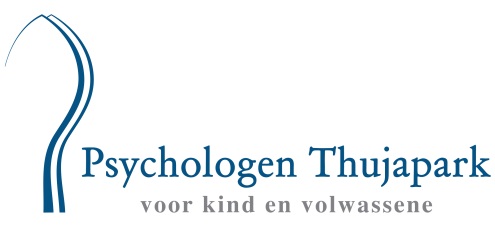 ToestemmingsformulierBehandelaar: Drs. Els Misset-Overmars, kinder- en jeugdpsycholoog NIP, Gezondheidszorgpsycholoog BIG, Orthopedagoog generalist NVO, Mindfulnesstrainer VVMOnderstaande cliënt / ouders maken afspraken met de behandelaar Els Misset-Overmars Dit formulier dient voor schriftelijke toestemming van u aan Els Misset-Overmars voor 1 van onderstaande onderwerpen. Graag uitprinten, aankruisen, invullen en ondertekenen indien van toepassing. U kunt het formulier afgeven of opsturen naar de praktijk.U kunt het privacybeleid vinden op de website. Persoonsgegevens worden alleen verwerkt in overeenstemming met het doel waarvoor deze zijn verzameld. Gegevens worden passend beveiligd en bewaard cf de huidige wet- en regelgeving. Uitwisseling van gegevens vindt alleen plaats na uw toestemming. U kunt deze toestemming ook weer intrekken. U heeft inzage, opvraag, rectificatie of verwijdering van uw persoonlijke gegevens.Betreft cliënt / geboorte datumNaam vader: Naam moeder: Handtekening voor accoordHandtekening cliëntHandtekening moederHandtekening vaderRapportage verstrekken aan …………………………….dd……………………………….Informatie opvragen bij…………………………………..Met betrekking tot……………………………………d.d………………………………Informatie verstrekken aan……………………………..Met betrekking tot…………………………………..d.d………………………………